Информация об участии образовательных организаций, подведомственных департаменту образования администрации города, в экологическом уроке, посвященном теме раздельного сбора и переработки отходов, в рамках проекта «Разделяй с нами»Ежегодно 15 апреля во многих странах мира отмечается День экологических знаний.С целью продвижения экологических знаний и формирования экологической культуры подрастающего поколения, а также воспитания и подготовки граждан, умеющих мыслить экологически, в образовательных организациях города проведены экологические уроки, посвященные теме раздельного сбора и переработки отходов.Общий обхват обучающихся составил 17200 человек.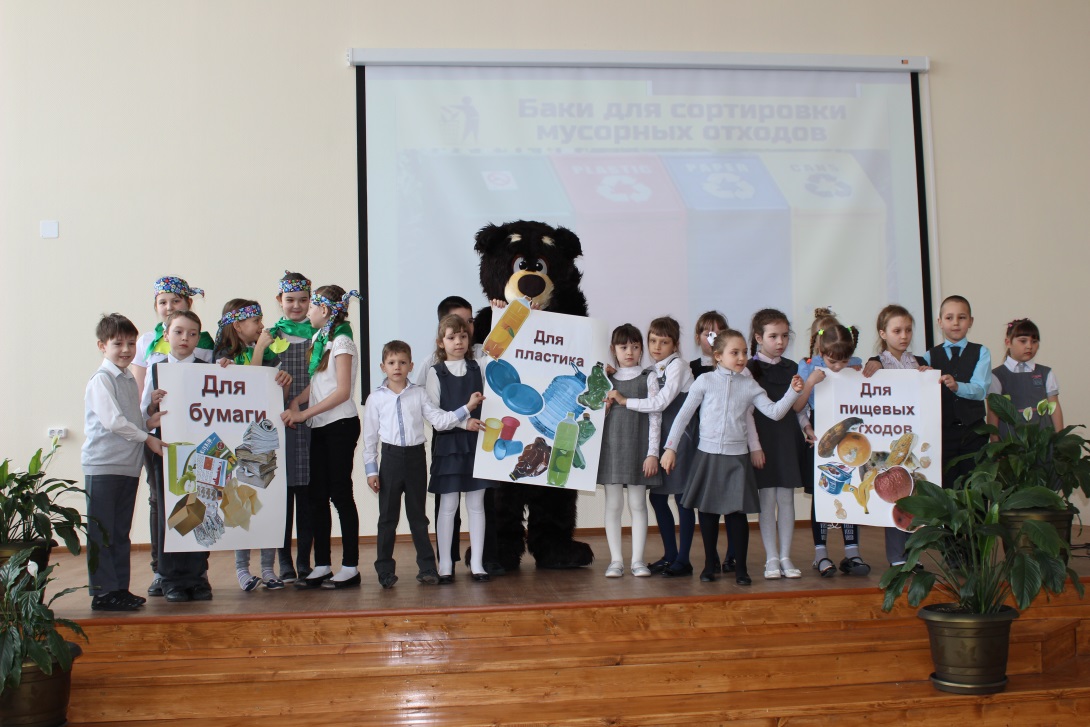 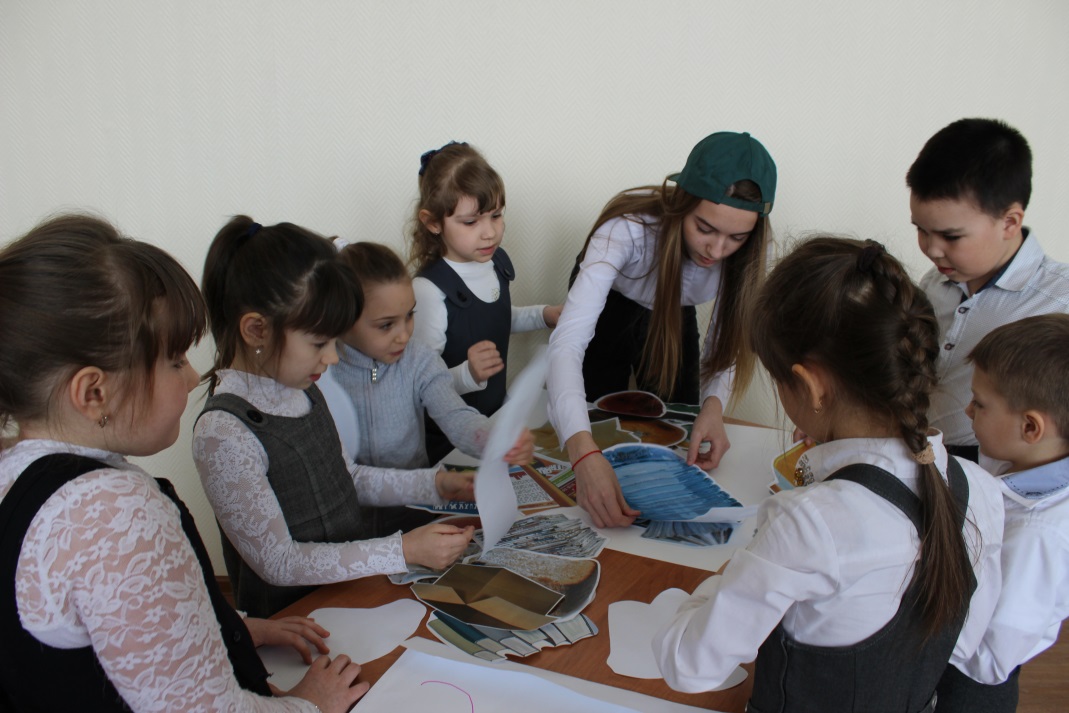 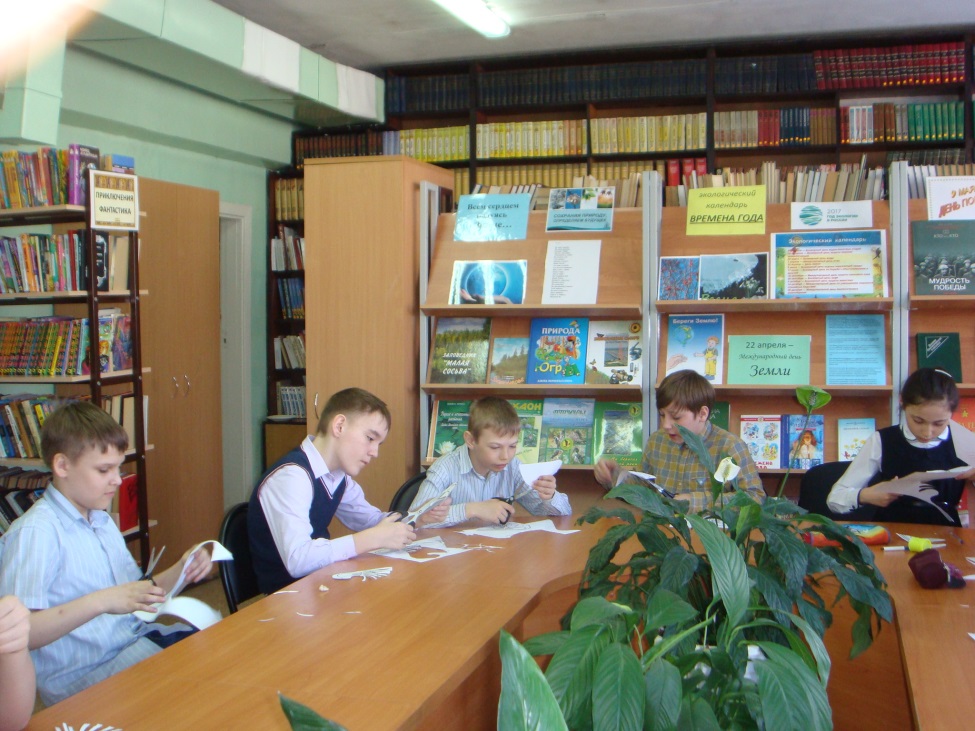 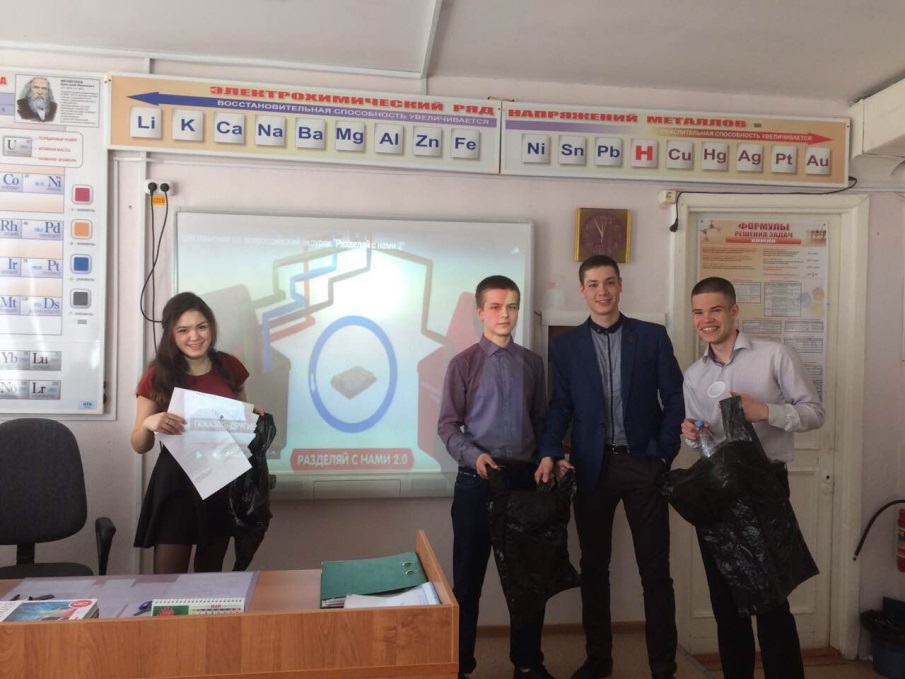 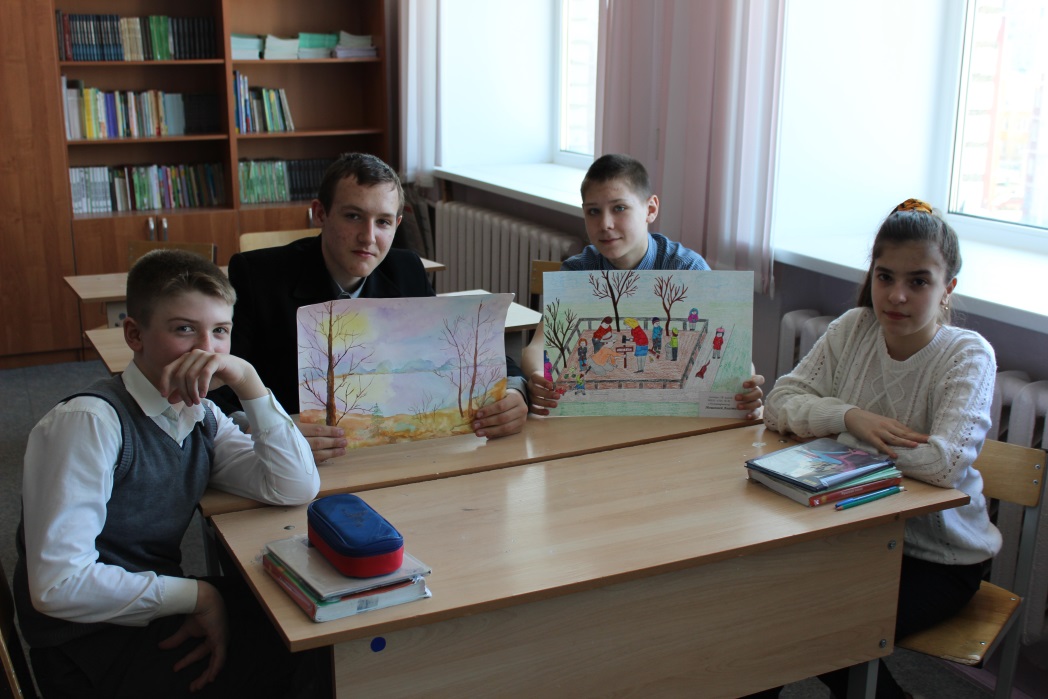 